Участникам ЕГЭ запрещается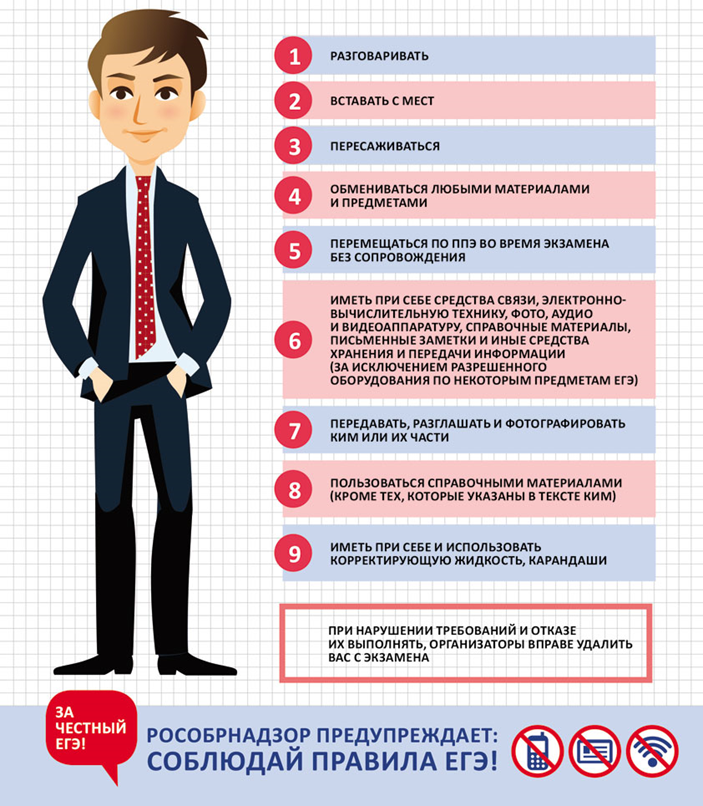 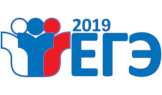 